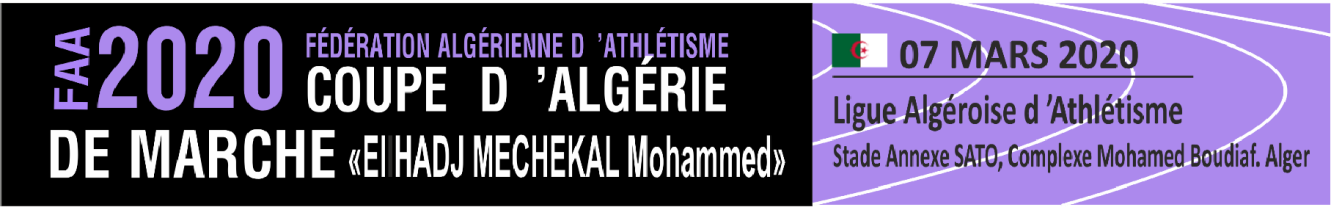 U18 FillesCoupe d’Algérie de Marche « Hadj MECHKEL Mohamed »Stade Annexe SATO, Office du Complexe Olympique Mohamed BOUDIAF - Alger ,07 mars 2020	faa.dz	RESULTATS INDIVIDUELS	U18 FillesCoupe d’Algérie de Marche « Hadj MECHKEL Mohamed »Stade Annexe SATO, Office du Complexe Olympique Mohamed BOUDIAF - Alger ,07 mars 2020	faa.dz	RESULTATS PAR EQUIPE	U18 GarçonsCoupe d’Algérie de Marche « Hadj MECHKEL Mohamed »Stade Annexe SATO, Office du Complexe Olympique Mohamed BOUDIAF - Alger ,07 mars 2020	faa.dz	RESULTATS INDIVIDUELS	U18 GarçonsCoupe d’Algérie de Marche « Hadj MECHKEL Mohamed »Stade Annexe SATO, Office du Complexe Olympique Mohamed BOUDIAF - Alger ,07 mars 2020	faa.dz	RESULTATS PAR EQUIPE	U20 DamesCoupe d’Algérie de Marche « Hadj MECHKEL Mohamed »Stade Annexe SATO, Office du Complexe Olympique Mohamed BOUDIAF - Alger ,07 mars 2020	faa.dz	RESULTATS INDIVIDUELS	U20 DamesCoupe d’Algérie de Marche « Hadj MECHKEL Mohamed »Stade Annexe SATO, Office du Complexe Olympique Mohamed BOUDIAF - Alger ,07 mars 2020	faa.dz	RESULTATS PAR EQUIPE	U20 HommesCoupe d’Algérie de Marche « Hadj MECHKEL Mohamed »Stade Annexe SATO, Office du Complexe Olympique Mohamed BOUDIAF - Alger ,07 mars 2020	faa.dz	RESULTATS INDIVIDUELS	U20 HommesCoupe d’Algérie de Marche « Hadj MECHKEL Mohamed »Stade Annexe SATO, Office du Complexe Olympique Mohamed BOUDIAF - Alger ,07 mars 2020	faa.dz	RESULTATS PAR EQUIPE	Seniors DamesCoupe d’Algérie de Marche « Hadj MECHKEL Mohamed »Stade Annexe SATO, Office du Complexe Olympique Mohamed BOUDIAF - Alger ,07 mars 2020	faa.dz RESULTATS INDIVIDUELS	,Senior DamesCoupe d’Algérie de Marche « Hadj MECHKEL Mohamed »Stade Annexe SATO, Office du Complexe Olympique Mohamed BOUDIAF - Alger ,07 mars 2020	faa.dz RESULTATS PAR EQUIPE	07/03/2020 à 13:09Seniors	HommesCoupe d’Algérie de Marche « Hadj MECHKEL Mohamed »Stade Annexe SATO, Office du Complexe Olympique Mohamed BOUDIAF - Alger ,07 mars 2020	faa.dz	RESULTATS INDIVIDUELS	,Senior	HommesCoupe d’Algérie de Marche « Hadj MECHKEL Mohamed »Stade Annexe SATO, Office du Complexe Olympique Mohamed BOUDIAF - Alger ,07 mars 2020	faa.dz	RESULTATS PAR EQUIPE	6/6	©Fédération Algerienne d'Athlétisme	Senior HommesClassDOSNOMPRENOMSD/NCLUBCWEQ/INDPERF191MILLANEMELIDIA17/08/2004RCA06EQEQ27.06290KHALED KHODJALINA21/09/2003RCA06EQEQ27.173126ABIDERMANAR FADOUA13/04/2003EAS06IND28.454122MOUSSAOUIDJIHENE26/02/2003MAC25EQ EQ EQ EQ EQ EQEQ29.05589KABIFATIHA06/08/2004RCA06EQ EQ EQ EQ EQ EQEQ29.57686HARRATANAIS22/09/2003AMCB06EQ EQ EQ EQ EQ EQEQ30.22799BOURIFINES08/12/2004ASAPC16EQ EQ EQ EQ EQ EQEQ30.388114AZOUZAHLEM AMINE27/03/2004GSD17EQ EQ EQ EQ EQ EQEQ30.40996MESSABHIMERWA08/04/2004CSPCT13EQ EQ EQ EQ EQ EQEQ31.001088OURAMDANEDIHYA02/08/2003AMCB06EQ EQ EQ EQ EQ EQEQ31.2711112ATMAAYA30/08/2003JFBK16IND31.3712113ALI TOUDERTMARIA LOUIZA28/01/2003GSD17EQEQ31.4813116HARIRINOUR AICHA12/10/2003GSD17EQEQ32.3314123BESSADIWAFA18/03/2004JSD35IND33.3615111KOUICEMANFAL30/07/2003CAB16EQ EQ EQ EQ EQ EQ EQ EQ EQ EQ EQ EQ EQ EQ EQEQ33.271687OUDJHANILINA28/11/2003AMCB06EQ EQ EQ EQ EQ EQ EQ EQ EQ EQ EQ EQ EQ EQ EQEQ34.301798BEDRINOUR EL HOUDA08/05/2003ASAPC16EQ EQ EQ EQ EQ EQ EQ EQ EQ EQ EQ EQ EQ EQ EQEQ35.2118119DIBROUDAINA11/04/2003MAC25EQ EQ EQ EQ EQ EQ EQ EQ EQ EQ EQ EQ EQ EQ EQEQ36.1619106SMAILAICHA DARINE25/05/2003ASSN16EQ EQ EQ EQ EQ EQ EQ EQ EQ EQ EQ EQ EQ EQ EQEQ36.3020121GUENFOUDDJOUMANA16/09/2003MAC25EQ EQ EQ EQ EQ EQ EQ EQ EQ EQ EQ EQ EQ EQ EQEQ36.542194CHELLALIWISSAL11/06/2003CSPCT13EQ EQ EQ EQ EQ EQ EQ EQ EQ EQ EQ EQ EQ EQ EQEQ37.3722118BENRACHIHAOUA10/05/2004MAC25EQ EQ EQ EQ EQ EQ EQ EQ EQ EQ EQ EQ EQ EQ EQEQ37.4223110DOGHMANEYOUSRA22/09/2004CAB16EQ EQ EQ EQ EQ EQ EQ EQ EQ EQ EQ EQ EQ EQ EQEQ37.532495HADDOUCHEBOUCHRA19/08/2004CSPCT13EQ EQ EQ EQ EQ EQ EQ EQ EQ EQ EQ EQ EQ EQ EQEQ38.5025105BENAOUDAFERIEL05/12/2004ASSN16EQ EQ EQ EQ EQ EQ EQ EQ EQ EQ EQ EQ EQ EQ EQEQ39.0526124MAMECHEHANA29/03/2003CAB16EQ EQ EQ EQ EQ EQ EQ EQ EQ EQ EQ EQ EQ EQ EQEQ39.302797SAIDANINOUR EL HOUDA02/07/2004CSPCT13EQ EQ EQ EQ EQ EQ EQ EQ EQ EQ EQ EQ EQ EQ EQEQ39.3528108ZEDDAMEACHOUAK AICHA06/02/2004ASSN16EQ EQ EQ EQ EQ EQ EQ EQ EQ EQ EQ EQ EQ EQ EQEQ39.5029101TRIAAMIRA YASMINE14/07/2004ASAPC16EQ EQ EQ EQ EQ EQ EQ EQ EQ EQ EQ EQ EQ EQ EQEQ47.2630120DJEGHROUDENASRINE26/11/2003MAC25EQ EQ EQ EQ EQ EQ EQ EQ EQ EQ EQ EQ EQ EQ EQEQ47.42ClassementCLUBATH 1ATH 2ATH 3PointsOBS1RCA 0612582AMCB 0661016323GSD 1781213334MAC 2541820425ASAPC 1671729536CSPCT 1392124547CAB 16152326648ASSN 1619252872ClassDOSNOMPRENOMSD/NCLUBcwEQ/INDPERF180OULD AMEURTOUATI13/02/2004AC2727IND0:47:21275BENAZOUTMOHAMED AMINE08/01/2004OFAC16EQ0:49:33379HACHELAFIMAD EDDINE30/09/2003AC2727IND0:50:07466AFTISABDERAHMANE25/12/2003AMCB06IND0:50:20569HADJOURREDHOUANE18/07/2004JSK09EQ0:53:21671OUZENEABDELLAH01/01/2003JSK09EQ0:54:57772MOUCIMOHAMMED ABDELGHANI17/06/2003RCA09IND0:55:19877EL BEYAIMEN11/06/2004OFAC16EQ0:55:51981BADACHEAKRAM30/08/2003ESD35EQ0:56:121067KHEBABABDESSALEM15/11/2004MCL07IND0:56:381174BENAZOUTMOHAMED ANIS05/10/2003OFAC16EQ0:56:421285SAADAOUIAMINE25/01/2004ESD35EQ0:58:011373AMEURMOUSSAAB30/08/2003OFAC16EQ0:58:061478MAROUFAIMEN29/09/2004OFAC16IND1:03:041570MEDJOUZAKARIA16/09/2004JSK09EQ1:03:051668GRAHICHAMSEDINE25/03/2004JSK09EQ1:04:011782DJEBELMOHAMMED EL MANSO18/06/2003ESD35EQ1:14:15ClassementCLUBATH 1ATH 2ATH 3PointsOBS1OFAC 16281121212JSK 09561526263ESD 15912173838ClassDOSNOMPRENOMSD/NCLUBcwEQ/INDPERF154TOULOUMMELISSA14/06/2002AMCB06INDIND0:49:42258KENNOUCHEMILISSA06/11/2002CSSET06INDIND1:00:12356KERKOURSARAH30/05/2002ASFJ06EQ1:00:47459IDIRCHAHRA23/02/2001MBB06IND1:01:39555CHERKAOUIDOUNIA04/11/2002ASFJ06EQ EQ EQ EQEQ1:03:58661BENCHAMAFATMA ZOHRA16/10/2002CAB16EQ EQ EQ EQEQ1:07:42757NEFTILYDIA14/01/2002ASFJ06EQ EQ EQ EQEQ1:12:24864MEROUANEASMA30/03/2001CAB16EQ EQ EQ EQEQ1:13:16963KERKOUBIKRAM13/01/2002CAB16EQ EQ EQ EQEQ1:20:16NC60ALOUACHNESRINE RANIA13/10/2001RCA09INDINDDNFDNFNC65CHAABNARAYAN31/10/2001ACSS19INDINDDNFDNFClassementCLUBATH 1ATH 2ATH 3PointsOBS1ASFJ 06357152CAB 1668923ClassDOSNOMPRENOMSD/NCLUBcwEQ/INDPERF152AMEURABDENNOUR14/05/2002GSP16IND0:43:31243ALOUISOHAIL ABDERAHM12/12/2002SARAB05IND0:44:48351RAMOULIBRAHIM18/05/2001ASSN16IND0:45:48453BENSAHAAYMEN29/04/2001NRD16IND0:47:23550MABEDMOURAD04/09/2002JSK09EQ0:55:01648BOULEFREDIBRAHIM15/12/2001JSK09EQ0:59:41747BEHILILABDELHAK23/06/2002JSK09EQ0:59:46849KENNICHEALI08/09/2001JSK09EQ1:10:42NC44KHOUFACHESAID06/12/2001MBB06INDDNFClassementCLUBATH 1ATH 2ATH 3PointsOBS1JSK 095,0067DNFClassDOSNOMPRENOMSD/NCLUBcwEQ/INDPERF121AZZISOUAD18/09/1999MBB06EQEQ1:35:21 -1tour222AZZISOUHILA12/08/2000MBB06EQEQ1:38:43 -1tour326GHEZELANIBARIZA16/09/1993ASSN16IND1:43:33 -1tour423BOUMAZATINHINANE11/03/1997MBB06EQEQ1:47:11 -1tour534GOUIDERKARIMA22/08/2000MAC25EQEQ1:48:55 -1tour625BELAIFACHANEZ11/08/2000ASSN16IND1:52:51 -1tour735OULMIFATIMA ZOHRA21/10/1964MAC25EQ2:00:44 -1tourNC29OUKHLIFASMAA22/10/1991CAB16EQDNFNC42BAKOURBADRIA21/11/1994ASFJ06INDDNFNC32CHERBALRAYENE11/12/1997MAC25EQDNFNC31BETTAMAHDJOUBA05/02/1998SSM16INDDNFNC30ZOUBIRIMERIEM AMEL02/02/1999CAB16EQ EQ EQ EQ EQ EQ EQEQDNF DNF DNF DNF DNF DNF DNF DNFNC38HADJOU SMIRAICHA GHIZLENE23/02/1995CSPCT13EQ EQ EQ EQ EQ EQ EQEQDNF DNF DNF DNF DNF DNF DNF DNFNC33DAMMENE DEBBIHMALAK14/09/1999MAC25EQ EQ EQ EQ EQ EQ EQEQDNF DNF DNF DNF DNF DNF DNF DNFNC36HAMIANELYNDA05/03/1983MAC25EQ EQ EQ EQ EQ EQ EQEQDNF DNF DNF DNF DNF DNF DNF DNFNC41SAIDIIMANE29/11/1993CSPCT13EQ EQ EQ EQ EQ EQ EQEQDNF DNF DNF DNF DNF DNF DNF DNFNC28CHETOUANEKARIMA07/08/1995CAB16EQ EQ EQ EQ EQ EQ EQEQDNF DNF DNF DNF DNF DNF DNF DNFNC40MOKRANISOUNIA12/07/1997CSPCT13EQ EQ EQ EQ EQ EQ EQEQDNF DNF DNF DNF DNF DNF DNF DNFNC39MOKHTARGHIZLEN26/04/1999CSPCT13EQ EQ EQ EQ EQ EQ EQEQDNF DNF DNF DNF DNF DNF DNF DNFClassementCLUBATH 1ATH 2ATH 3PointsOBS1MBB1247ClassDOSNOMPRENOMSD/NCLUBcwEQ/INDPERF11AMEURMOHAMED01/11/1984ASSN16EQ1.28.43216DJAFRIBILLAL10/01/1998RCA06INDIND1.29.16314MEDJEBERHICHEM10/02/1982CNN16INDIND1.30.0947EL BEYADLANE18/03/1997GSP16EQEQ1.31.4256CHIBANIOTHMANE08/10/1999GSP16EQEQ1.37.19613BOURASDJABER11/02/1997ASAPC16IND1.39.4479ABDELLAOUIHOUSSAME22/08/1991CSPCT13EQ EQ EQ EQ EQEQ1.40.2982BAKRIMABDEHAK13/02/2000ASSN16EQ EQ EQ EQ EQEQ1.42.0494KHALIELYES02/08/1987ASSN16EQ EQ EQ EQ EQEQ1.44.00105AMEURAYMENE17/03/1996GSP16EQ EQ EQ EQ EQEQ1.43.581110DJELLOULIMOHAMMED EL AMINE10/03/1998CSPCT13EQ EQ EQ EQ EQEQ1.49.171211TOUATIMOURAD16/11/1996CSPCT13EQ EQ EQ EQ EQEQ1.56.51ClassementCLUBATH 1ATH 2ATH 3PointsOBS1ASSN 16189182GSP 164510193CSPCT 137111230